АДМИНИСТРАЦИЯДРОФИНСКОГО СЕЛЬСКОГО ПОСЕЛЕНИЯНИЖНЕГОРСКОГО РАЙОНА РЕСПУБЛИКИ КРЫМПОСТАНОВЛЕНИЕ № 128-0326 июня 2020 года									с.ДрофиноО внесении изменений в постановление администрации Дрофинского сельского поселения Нижнегорского района Республики Крым от 30.12.2019 № 100-03 «О порядке учета Управлением Федерального казначейства по Республике Крым бюджетных и денежных обязательств получателей бюджетных средств Дрофинского сельского поселения Нижнегорского района Республики Крым»В соответствии с Федеральным законом от 06.10.2003 № 131-Ф3 «Об общих принципах организации местного самоуправления в Российской Федерации», со статьей 219 Бюджетного кодекса Российской Федерации, в целях совершенствования порядка санкционирования оплаты денежных обязательств получателей средств бюджета Дрофинского сельского поселения Нижнегорского района Республики Крым и администраторов источников финансирования дефицита бюджета Дрофинского сельского поселения Нижнегорского района Республики Крым, для обеспечения исполнения постановления Совета министров Республики Крым от 19.05.2020 № 274 «Об утверждении Порядка осуществления выбора способа определения поставщика (подрядчика, исполнителя) в целях осуществления отдельных видов закупок для обеспечения государственных и муниципальных нужд Республики Крым»1. Внести изменения в Порядок учета Управлением Федерального казначейства по Республике Крым бюджетных и денежных обязательств получателей бюджетных средств Дрофинского сельского поселения Нижнегорского района Республики Крым, утвержденный постановлением администрации Дрофинского сельского поселения Нижнегорского района Республики Крым от 30.12.2019 № 100-03, дополнив пункт 13 абзацами следующего содержания: «При постановке на учет бюджетных обязательств, возникших на основании муниципальных контрактов, предусмотренных частью 67 статьи 112 Федерального закона от 05.04.2013 № 44-ФЗ «О контрактной системе в сфере закупок товаров, работ, услуг для обеспечения государственных и муниципальных нужд», обеспечить проверку наличия:соответствующего муниципального контракта или кода идентификационной закупки в Перечень закупок, выбор способа определения поставщика (подрядчика, исполнителя) по которым осуществляется в порядке, установленном нормативным правовым актом субъекта Российской Федерации (далее – нормативный правовой акт), согласно приложению № 1 к дополнительному соглашению от 23.06.2020 к Соглашению об осуществлении Управлением Федерального казначейства по Республике Крым отдельных функций по исполнению бюджета Дрофинского сельского поселения Нижнегорского района Республики Крым при кассовом обслуживании исполнения бюджета Управлением Федерального казначейства по Республике Крым.положений о казначейском сопровождении в государственном контракте и в реестре контрактов;признака «казначейское сопровождение» в Сведениях о бюджетном обязательстве.».2.Настоящее распоряжение вступает в силу с момента подписания.3. Контроль за исполнением настоящего распоряжения оставляю за собой.Председатель Дрофинскогосельского совета – глава администрацииДрофинского сельского поселения				             Э.Э.Паниев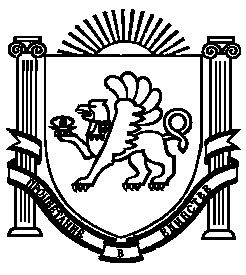 